Во исполнение распоряжения министерства образования и науки Самарской области от 01.12.2015 № 767-р «Об организации и проведении мониторингового исследования результатов освоения основной образовательной программы основного общего образования в 2015-2016 учебном году»п р и к а з ы в а ю:          1. Государственному бюджетному учреждению дополнительного профессионального  образования «Похвистневский Ресурсный центр» Самарской  области (Радаевой Г.Н.):1.1. Организовать и провести в срок до 26 апреля  2016 года мониторинговое исследование результатов освоения основных образовательных программ основного общего  образования по русскому языку и математике учащимися 7-х классов следующих общеобразовательных учреждений:ГБОУ СОШ с.Среднее Аверкино;ГБОУ гимназии им. С.В.Байменова города Похвистнево;ГБОУ СОШ № 3 города Похвистнево;ГБОУ СОШ с. Новое Якушкино.1.2. Организовать передачу материалов в РЦМО (г.Самара, ул.Фрунзе, 100, каб. № 6) в срок до 29.04.2016 г. 2. Контроль за исполнением настоящего приказа возложить на начальника отдела развития образования СВУ МОиНСО Серову Е.А.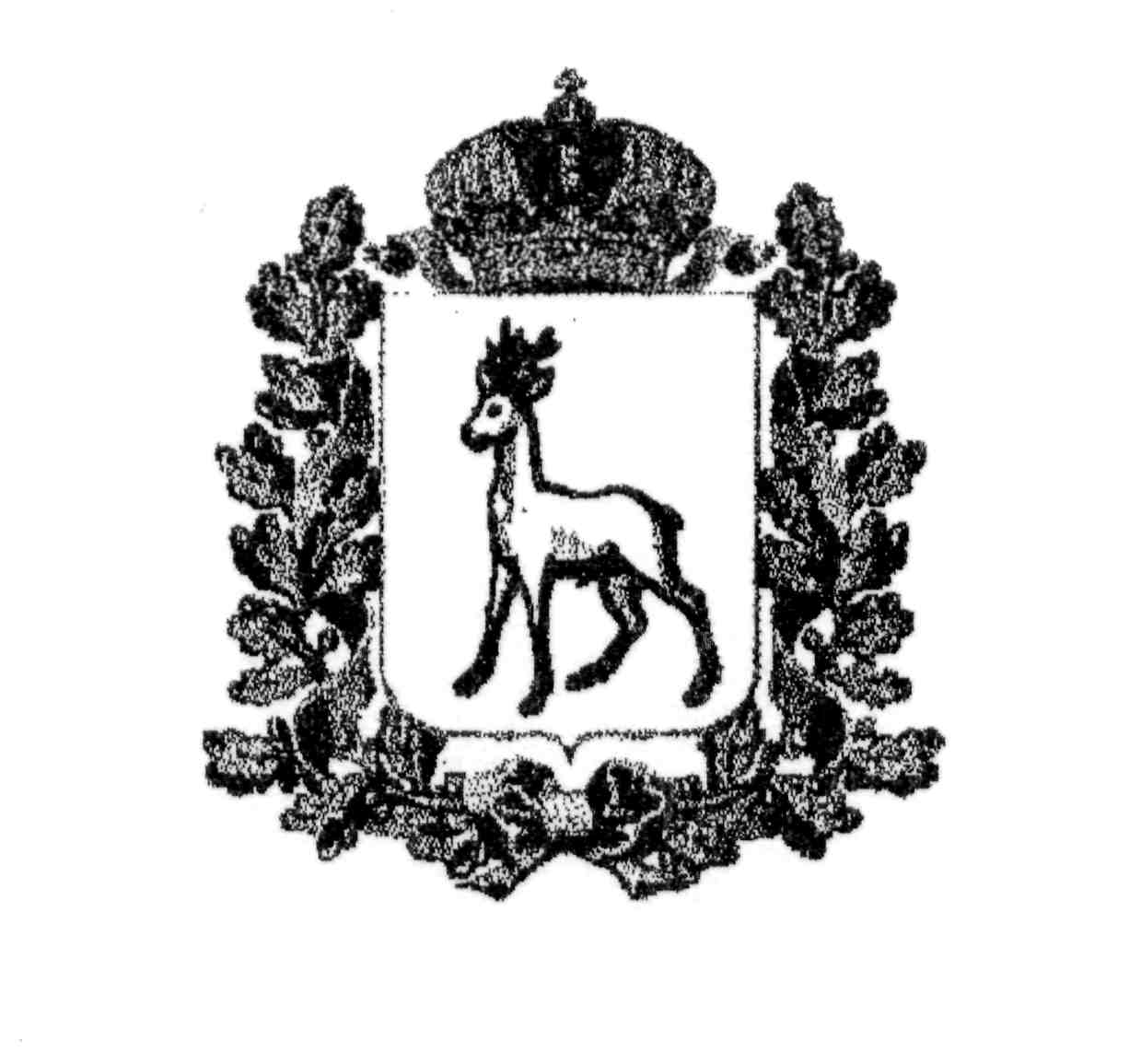 МИНИСТЕРСТВО ОБРАЗОВАНИЯ И НАУКИСАМАРСКОЙ ОБЛАСТИСЕВЕРО-ВОСТОЧНОЕ УПРАВЛЕНИЕПРИКАЗот 19 апреля 2016 года   №137 -одОб организации и проведении мониторингового исследовании результатов освоения образовательной программы основного общего образованияРуководитель Северо-Восточного управленияА.Н. Каврын